Turning Point Workforce Development RegionRapid Response Information PacketFor Dislocated Workers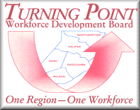 www.turningpointwdb.orgServing the following Counties:Northampton Halifax Nash Edgecombe WilsonVirtual Rapid Response Packet ContentsFiling for Unemployment Insurance Due to “confirmed” issues affecting employment such as COVID or disasters (natural and non)10 Things You Should Know About the UI System When Filing Your ClaimNCWorks Career Centers of the Turning Point Workforce RegionFinding a Career Center Career Center ServicesNCWorks Online (NCWorks.gov)	New User - Creating an AccountExisting User - Logging InForgotten ID or PasswordWorkforce Transition and Community Assistance Resources on NCWorks.govLocal Resources – NCWorks Career CentersHealth Insurance and Other Health-related ResourcesFinancial ResourcesResources for Families and ChildrenTemporary Assistance ProgramsLegal ResourcesGovernment Benefits Eligibility ResourcesCaregiver ResourcesDisability ResourcesNote: NC Works Career Centers do not process unemployment application claims. All unemployment applications and questions are received and updated via the Department of Employment Security. DES Customer the phone number is Call Center 888-737-0259 (www.des.gov) If your employer is filing on behalf of the team members, you will still be notified of the process for certifications and proper submittal of any documentation for UI; the following document shows a SAMPLE proper instruction for filings due to COVID as the reason for closure or layoff, However these steps are to be taken for other filing as well. Specifics to your Employer or the reasons for closing will be noted at the Unemployment Division office ahead of your filing if you are a dislocated worker.  (jobloss at no fault of your own)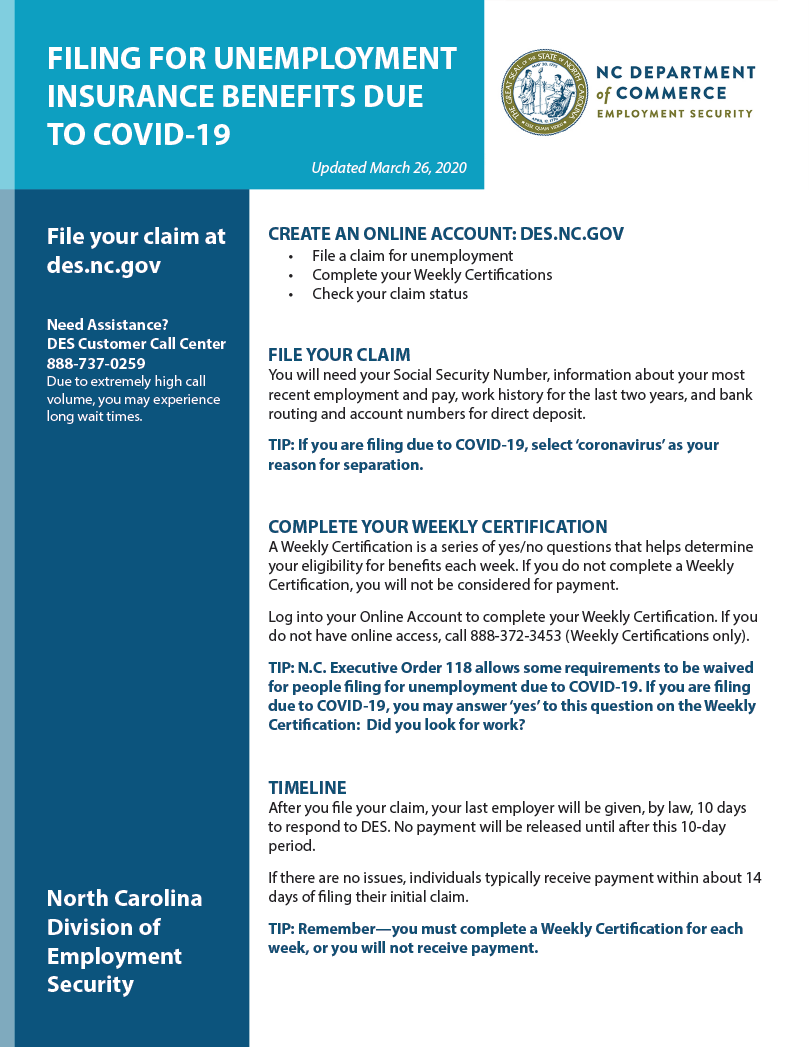 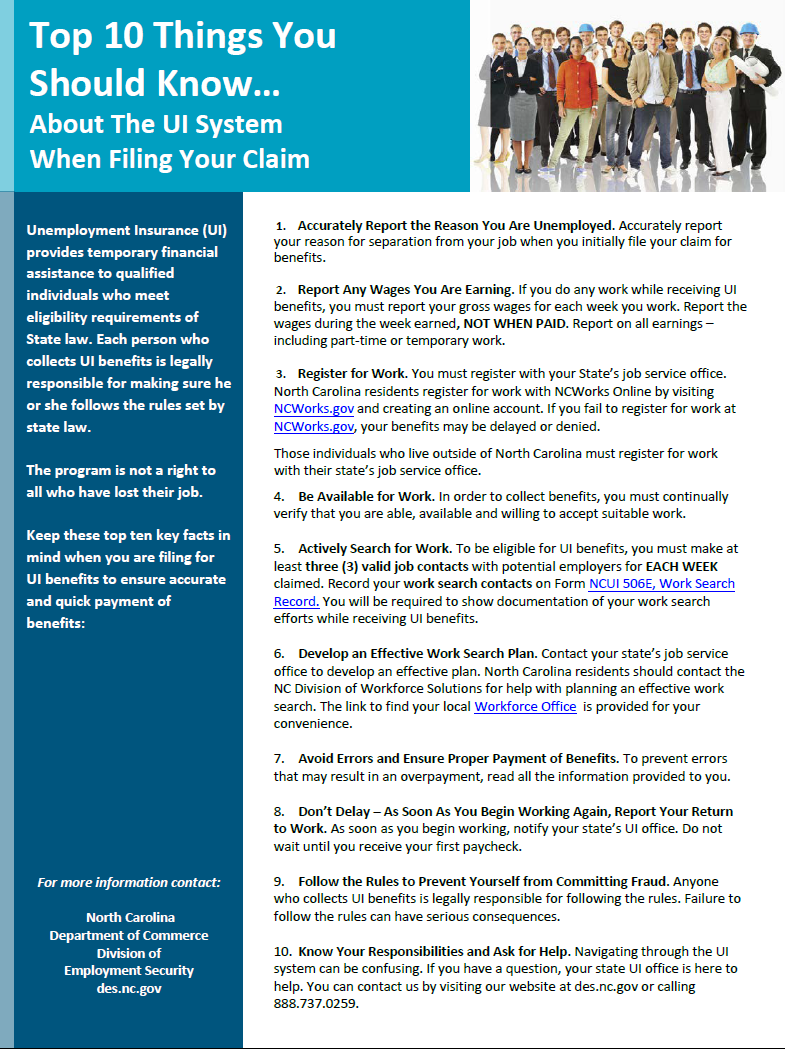 NCWorks Career Centers NC Works Career Centers provide job search assistance, resume and interviewing assistance, Veteran’s services, and many other services.*At this time due to the COVID-19 pandemic, all NCWorks Career Centers may be on altered schedules to the public but emails and voice messages will be addressed if Centers are closed or if hours are changed from normal 8:00 am to 5:00 pm times. If there are any changes, this will be made public. 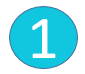 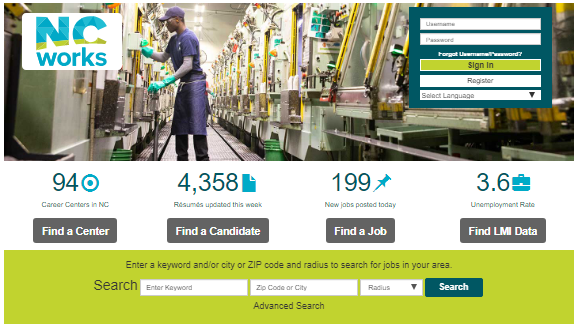       Find a local NCWorks Career Center at NCWorks.gov - “Find a Center”WHERE ARE YOUR LOCAL CAREER CENTERS?NC Works Career Center				NC Works Career Center793 Country Club Drive				302 Tarboro StreetRocky Mount, NC  27804				Wilson NC  27893(252) 977-3306					(252) 234-1129ncworks.7600@nccommerce.com			ncworks.9600@nccommerce.comNC Works Career Center				126 Premier Drive				Roanoke Rapids, NC  27870					(252) 537-4188					ncworks.7400@nccommerce.com 		 NCWorks Career Center ServicesWhat do Centers Provide ?Career ServicesCareer Services are tailored specifically to an individual’s need(s) to help enhance their job search efforts.  Some Career Services include but are not limited to:Registration for work through NCWorks.govCareer counseling, job search and job placement assistanceInterviewing preparationResume writing assistanceJob search workshopsSelf-assessment or testing instruments to determine interests and abilitiesDevelopment of an employment plan to identify goals Labor market information to include demand occupations, wages and required skillsInformation on filing a claim for Unemployment Insurance BenefitsFinancial aid informationTraining Services Individuals must have the skill prerequisites for the training selected and the training program selected must be linked to job opportunities in the local area.  Training services include but are not limited to:Occupational skills training, including non-traditional trainingWorkplace training with related instructionSkills up-grading and retrainingAdult education and literacy activities in combination with training activities listed aboveOn-the-Job trainingEmployability skills trainingNCWorks Online 							NCWorks.govWHAT IS NCWORKS.GOV USED FOR?NCWorks Online can be used to perform job searches, find local employment events, locate online and local training resources and many other services.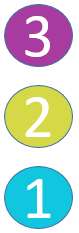 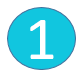 New User – Creating a New Account (REGISTERING)From the home page of ncworks.gov (under Sign In), click RegisterUnder Option 3 – Create a User Account, click IndividualFollow the steps and fill in all required (*) fields. When the “What would you like to do next?” page appears, your account is created and you are signed in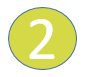 	Existing User – Logging In )IF YOU ALREADY HAVE ACCOUNTFrom the home page of ncworks.gov, click Sign InEnter your name and passwordClick the Sign In button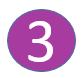 	Forgot Your Username or PasswordFrom the home page of ncworks.gov, click Forgot Username/PasswordSelect your retrieval optionWorkforce Transition and Community Assistance ResourcesOther Helpful ServicesLocal and online services and service providers, most offer free or reduced cost services.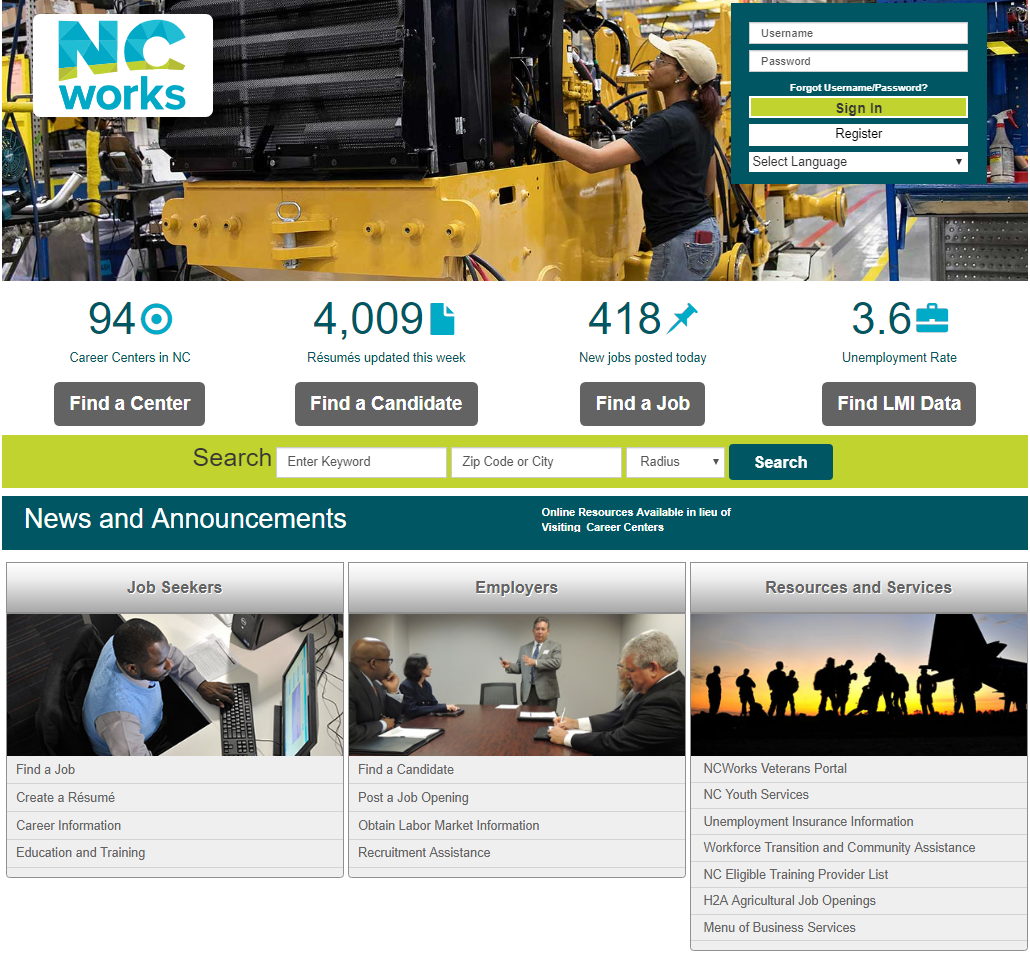 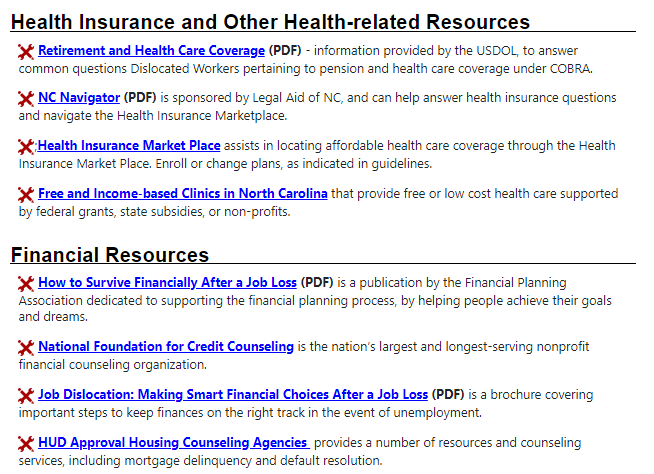 